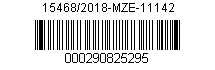 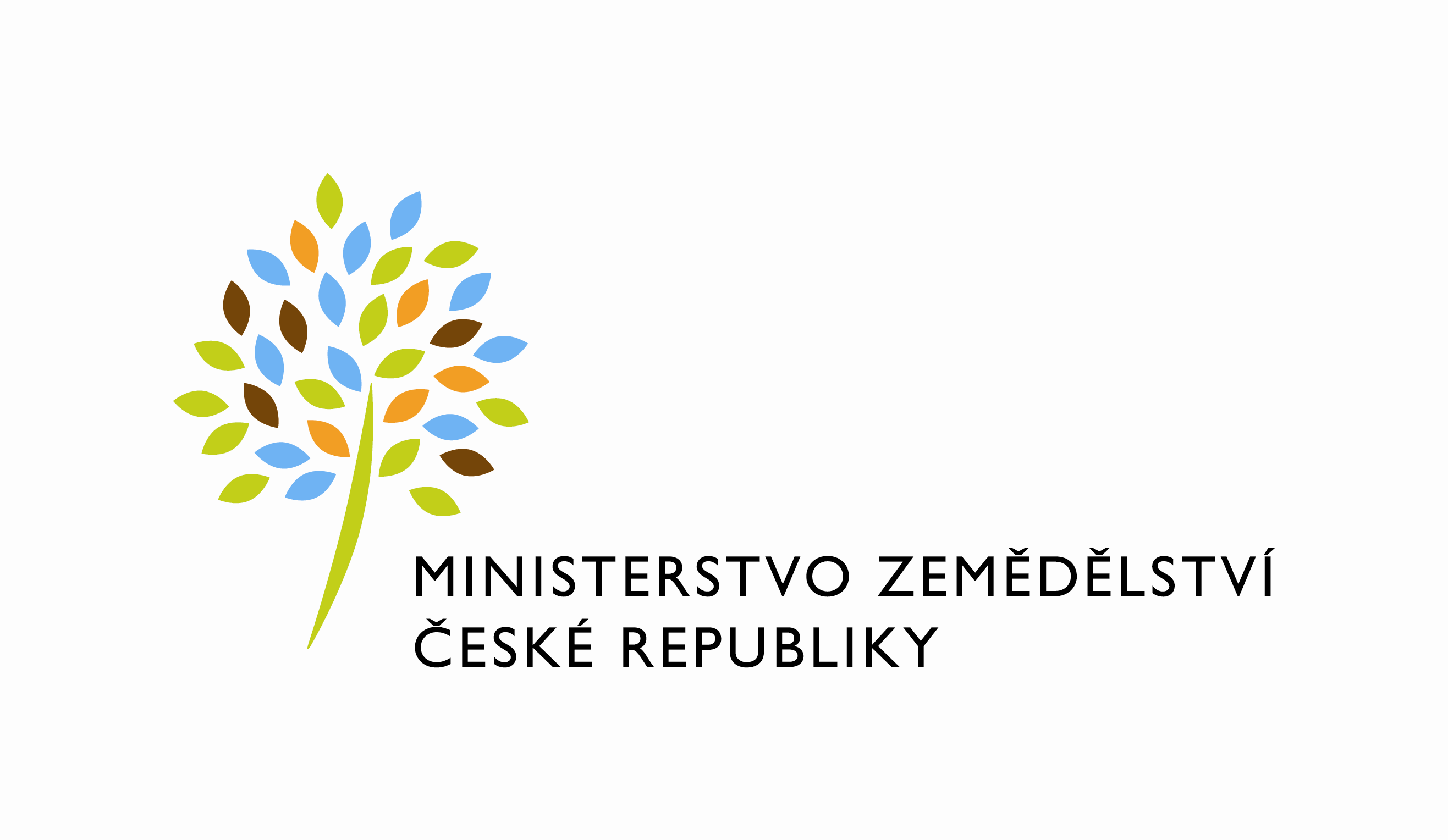 Rámcová kupní smlouva  Číslo smlouvy 113-2018-11142uzavřená podle § 2079 a násl. a § 1746 odst. 2 zákona č. 89/2012 Sb., občanský zákoník, ve znění pozdějších předpisů (dále jen „občanský zákoník“) mezi smluvními stranami (dále také „Smluvní strany“)Kupující:	Česká republika - Ministerstvo zemědělství    Sídlo:                   	Těšnov 65/17, 110 00 Praha 1 – Nové Město,                                                                                                                                                     IČO:                              	000200478DIČ: 		CZ000200478                             		                             Bankovní spojení:	Česká národní banka, č. ú. 1226001/0710                              	Zastoupená:              	Mgr. Pavlem Brokešem, ředitelem odboru vnitřní správyVe věcech technických: 	Petr Sládek, tel.: 221 812 157, mob.: +420 727 854 323                                                           (dále jen „Kupující“)Prodávající:  	Firma:		 Sídlo:		 IČO:		DIČ:		 Bankovní spojení:		Jednající:		Ve věcech technických: 		Tel:		 (dále jen „Prodávající“)PREAMBULEDnešního dne na základě výsledku zadávacího řízení veřejné zakázky zadávané mimo režim zákona č. 134/2016 Sb., o zadávání veřejných zakázek, v platném znění (dále jen „ZZVZ“), s názvem „Dodávka a servis koncových mobilních zařízení“ (dále jen „Veřejná zakázka“) uzavírají Smluvní strany tuto rámcovou kupní smlouvu (dále jen „Smlouva“).I. Účel smlouvy a předmět plněníÚčelem této Smlouvy je zajištění snadné dostupnosti a rychlé operativní komunikace zaměstnanců Ministerstva zemědělství při plnění jejich pracovních povinností a obnova nefunkčních a zastaralých mobilních zařízení.Předmětem plnění této Smlouvy jsou: Dodávky (dále jen „Zboží“): mobilních telefonů včetně příslušenství; tabletů včetně příslušenství; příslušenství ke koncovým mobilním zařízením - baterie, sluchátka, nabíječky obaly; a další příslušenství.Pojmem „přístroj“ se ve Smlouvě rozumí jednotlivý kus Zboží.Služby (dále jen „Služby“):upgrade na vyšší verzi software u přístrojů, u kterých bude vydána po dobu 2 let od nákupu přístrojeposkytnutí záruky za jakost Zboží po dobu 2 let;poskytnutí mimozáručního servisu po dobu trvání smlouvy, mimozáručním servisem se rozumí veškeré opravy, které nejsou zahrnuty v záruce; mimozáruční servis je poskytován i na přístroje nezakoupené u Prodávajícího; záruka na opravy provedené v mimozáručním servisu je 6 měsíců, na díly 24 měsíců.posuzování technického stavu mobilních zařízení pro vyřazení majetku z evidence; zpětný odběr a ekologická likvidace koncových mobilních zařízení. V případě ekologické likvidace koncových mobilních zařízení se prodávající zavazuje k převzetí zařízení do 7 dnů od vyzvání Kupujícím. Uvedené Služby Prodávající poskytne ke každému přístroji, tj. jednotlivému kusu Zboží.Zboží musí splňovat minimálně parametry uvedené v Příloze č. 1 Smlouvy. Kupující si vyhrazuje právo upravit minimální technické parametry 1x za 6 měsíců v souladu s technologickým vývojem Zboží.Zboží Kupující objednává z katalogu Prodávajícího, který musí odpovídat aktuální situaci na trhu se Zbožím a umožnovat pořízení veškerého běžně dostupného zboží od alespoň deseti renomovaných dodavatelů. Běžně dostupným zbožím se rozumí zboží dostupné v době objednávky na e-shopu alza.cz.Katalog musí obsahovat minimálně:pět přístrojů od třech různých renomovaných výrobců splňující požadavky kategorie A v ceně do 7 000 Kč vč. DPH;pět přístrojů od třech různých renomovaných výrobců splňující požadavky kategorie B1 v ceně do 12 000 Kč vč. DPH;dva přístroje od renomovaného výrobce splňující požadavky kategorie B2 v ceně do 12 000 Kč vč. DPH;pět přístrojů od třech různých renomovaných výrobců splňující požadavky kategorie C1 bez finančního limitu;dva přístroje od renomovaného výrobce splňující požadavky kategorie C2 bez finančního limitu;pět přístrojů od třech různých renomovaných výrobců splňující požadavky kategorie D1 bez finančního limitu;čtyři přístroje od renomovaného výrobce splňující požadavky kategorie D2 bez finančního limitu.Požadavky na kategorie A až D2 jsou specifikovány v Příloze č. 1 Smlouvy.Zboží bude dodáváno na základě objednávek Kupujícího (uskutečněných v souladu s čl. IV). Kupující se touto Smlouvou zavazuje řádně dodané Zboží od Prodávajícího převzít a zaplatit dohodnutou kupní cenu dle podmínek sjednaných touto Smlouvou.Prodávající se zavazuje dodávat Zboží pouze od renomovaných prodejců, se zárukou za jakost v trvání 2 let od převzetí Zboží Kupujícím. Prodávající ručí za to, že na Kupujícího přejdou nejpozději k okamžiku, kdy Kupující nabyde vlastnická práva ke Zboží, časově, místně a věcně neomezená práva užívat za obvyklých podmínek s ohledem na účel této Smlouvy dodaný související software či jiné dílo (např. vnitřní operační systém, a případné aktualizace), které souvisejí se Zbožím, a to aniž by byl Kupující povinen za toto užívání hradit jakoukoli odměnu nad rámec kupní ceny dle čl. II. této Smlouvy či si zajišťovat výslovný souhlas. Je-li to za tímto účelem potřebné, Prodávající tímto s účinnosti ke dni prodeje každého jednotlivého Zboží Kupujícímu převádí na Kupujícího všechna odpovídající práva k užívání softwaru či jiných děl, které souvisejí se Zbožím, nebo tento převod zajistí od třetí osoby, přičemž cena za to je již plně zahrnuta v kupní ceně dle čl. II. této Smlouvy. V případě, že software nebo jiné dílo či jejich užívání údajně či skutečně porušuje nebo poruší práva třetích osob, prodávající odškodní a na vlastní náklady bude bránit Kupujícího, pokud jej k tomu zmocní, proti všem nárokům z porušení vlastnických práv a práv duševního vlastnictví uplatněných třetí osobou, které mohou vyplynout z užití plnění, a dále zaplatí Kupujícímu vzniklou škodu a náklady, včetně nákladů právního zastoupení.Prodávající v rámci plnění předmětu této Smlouvy dodává software podléhající ochraně podle zákona č. 121/2000 Sb., o právu autorském, o právech souvisejících s právem autorským a o změně některých zákonů (autorský zákon), ve znění pozdějších předpisů a ustanovení § 2358 a násl. občanského zákoníku, proto poskytuje Kupujícímu licenci (tj. oprávnění k výkonu práva duševního vlastnictví v ujednaném rozsahu), a to formou licenčního ujednání v této Smlouvě. Prodávající prohlašuje, že se jedná o licenci (dále jen „Licence“):nevýhradní k veškerým známým způsobům užití takového software, a to v rozsahu minimálně nezbytném pro řádné užívání software Kupujícím;neomezenou územním či množstevním rozsahem a rovněž tak neomezenou způsobem nebo rozsahem užití;udělenou na dobu určitou,převoditelnou a postupitelnou, tj. která je udělena s právem postoupení Licence třetí osoběkterou není Kupující povinen využít.Opravy v rámci mimozáručního servisu, budou realizovány do 10 pracovních dní od předání Zboží Prodávajícímu.Prodávající se zavazuje odstranit veškerá data uložená na technických prostředcích předaných v rámci reklamace/opravy, pokud by tyto měly zůstat v rámci reklamace Prodávajícímu. V případě, že nelze data odstranit (např. vymazání obsahu paměti) je Prodávající povinen protokolárně zničit tyto technické prostředky nebo je vrátit Kupujícímu (např. paměťové moduly, paměťové karty nebo jiné technické prostředky, které mohou trvale obsahovat data Kupujícího).Prodávající se zavazuje zachovávat mlčenlivost a důvěrnost dat uložených na technických prostředcích, např. v případě servisního zásahu, odstranění incidentu, etc. A dále se zavazuje, že jakákoli data Kupujícího, která by i neúmyslně získal při poskytování služeb, nebudou zneužita a poskytnuta třetím osobám. V takovém případě se Prodávající zavazuje informovat Kupujícího o těchto zjištěních.II. Kupní cena, platební podmínkyCelkový limit za veškeré plnění Kupujícího na základě této Smlouvy nepřesáhne částku 
2 000 000,- Kč bez DPH.Cena jednotlivých přístrojů je vždy nejméně o ……… % nižní, než cena stejného přístroje na e-shopu alza.cz.Ceny za Služby specifikované v čl. I odst. 2 písm. b) bod iii. Smlouvy jsou uvedeny v Příloze č. 2 Smlouvy. Tyto služby budou fakturovány jednotlivě dle čerpání služeb.Ceny za ostatní Služby specifikované v čl. I odst. 2 písm. b) body i., ii., iv. a v. jsou zahrnuty v pořizovací ceně Zboží.Kupní cenu za dodané Zboží zaplatí Kupující na základě jednotlivých faktur, které Prodávající doručí Kupujícímu, a to až po řádném předání a převzetí Zboží nebo je předá spolu se Zbožím. Faktury musí obsahovat všechny náležitosti řádného daňového dokladu dle platné právní úpravy, musí dále obsahovat číslo objednávky a bude k nim přiložena i kopie řádně opatřeného dodacího listu způsobem sjednaným níže v čl. IV odst. 11 této Smlouvy. Pokud faktura nebude obsahovat všechny náležitosti daňového dokladu podle § 29 zákona č. 235/2004 Sb., o dani z přidané hodnoty, ve znění pozdějších předpisů a informace povinně uváděné na obchodních listinách dle § 435 občanského zákoníku, a dále náležitosti dle této Smlouvy, zejména kopii dodacího listu s náležitostmi dle čl. IV. odst. 11 této Smlouvy bude Kupující oprávněn ji do 15 dnů od doručení vrátit s tím, že Prodávající je povinen vystavit novou fakturu nebo opravit původní fakturu. V takovém případě platí nová lhůta splatnosti, která počne běžet doručením opravené nebo nově vyhotovené faktury.Prodávající odpovídá za to, že sazba daně z přidané hodnoty je stanovena k aktuálnímu datu v souladu s platnými právními předpisy.Veškeré platby budou probíhat v korunách českých. Splatnost faktur je 30 kalendářních dnů ode dne jejich doručení Kupujícímu za podmínek uvedených v tomto článku Smlouvy. Platba se považuje za splněnou dnem jejího odepsání z účtu Kupujícího.Za zaplacení kupní ceny se považuje odeslání příslušné částky z účtu Kupujícího, nebylo-li dohodnuto jinak.III. Povinnosti ProdávajícíhoProdávající je povinen poskytovat Kupujícímu dle svých odborných schopností a znalostí dodávky Zboží a související Služby za podmínek sjednaných v této Smlouvě na svou odpovědnost, na své náklady a ve sjednané době, případně poskytnutí dodávek Zboží a souvisejících Služeb podle této Smlouvy náležitě zajistit způsobilými poddodavateli. Při provádění dodávek Zboží a souvisejících Služeb poddodavatelem má Prodávající odpovědnost, jako by dodávky poskytoval sám.Prodávající je povinen zajistit odbornou konzultaci (technické parametry a specifikace koncových mobilních zařízení) s oprávněným zaměstnancem Kupujícího podle čl. V. Smlouvy, a to v pracovních dnech v čase 8:00 až 16:00 hodin, u pracovníka Prodávajícího se zaručenou odpovídající profesionalitou a znalostmi v oboru. Prodávající se zavazuje během plnění Smlouvy i po ukončení Smlouvy zachovávat mlčenlivost o všech skutečnostech, o kterých se dozví v souvislosti s touto Smlouvou, a odpovídá Kupujícímu za zachovávání takovéto povinnosti mlčenlivosti ze strany poddodavatelů.IV. Dodací podmínky a objednávkaDodávky Zboží, popřípadě další plnění podle této Smlouvy bude realizováno vždy na základě objednávky Kupujícího dle následujících odstavců. Kupující má právo kdykoli v době účinnosti této Smlouvy zaslat Prodávajícímu písemný návrh objednávky na konkrétní požadované Zboží a jeho množství. Návrh objednávky musí být Kupujícím učiněn písemně. Za písemnou formu se považuje rovněž její elektronická forma. Elektronickou formou se rozumí minimálně e-mail, který bude podepsaný oprávněnou osobou (prostý podpis na konci e-mailu skládající se ze jména a funkce oprávněné osoby), a která bude odeslán z e-mailové schránky této oprávněné osoby.Kupující je oprávněn zasílat Prodávajícímu objednávky dle svých aktuálních potřeb. Zasílání objednávek je tedy právem Kupujícího a množství objednávek závisí na potřebách Kupujícího. Pro vyloučení pochybností se stanoví, že Kupující není povinen poptávat Zboží dle této Smlouvy a pro kupujícího z této Smlouvy nevyplývá závazek k uzavření jakéhokoliv minimálního množství objednávek. Uzavřením této Smlouvy Prodávajícímu nevzniká právo na poskytování jakéhokoliv plnění, ani nárok na úhradu ceny za jakékoliv plnění. Uzavřením této Smlouvy není dotčeno právo Kupujícího poptávat obdobné Zboží, které je předmětem této Smlouvy, u jiných subjektů než u Prodávajícího.Objednávka bude obsahovat zejména: identifikační údaje Kupujícího a Prodávajícího,evidenční číslo této Smlouvy,podrobnou specifikaci požadovaného plnění,množství každého druhu požadovaného Zboží,cenu s DPH,případné další požadavky na předmět plnění,  Objednané Zboží bude doručeno do sídla Kupujícího uvedeného v záhlaví této Smlouvy. Není-li v objednávce určeno jinak, je Prodávající povinen Zboží opatřit takovým obalem pro přepravu, který zabezpečuje řádné uchování a ochranu zboží před jeho poškozením.Prodávající je povinen neprodleně, a to nejpozději do konce následujícího pracovního dne od doručení písemného návrhu objednávky, tj. po – čt 7:00 – 15:30, pá 7:00 – 14:00, potvrdit Kupujícímu na jeho elektronickou adresu její přijetí.Okamžikem doručení potvrzení objednávky od Prodávajícího dle odst. 6 tohoto článku Kupujícímu dojde uzavření objednávky (dále ve smlouvě uváděno jako „objednávka“). Objednávka nabývá účinnosti okamžikem doručení potvrzení objednávky od Prodávajícího Kupujícímu. V případě, že jednotlivá objednávka přesáhne částku 50 000,- Kč bez DPH, nabývá taková objednávka účinnosti jejím zveřejněním v registru smluv.Kupující je oprávněn změnit nebo zrušit jím zaslaný návrh objednávky do doby jejího potvrzení Prodávajícím dle odst. 6.Písemným potvrzením objednávky podle odst. 6. začíná běžet lhůta pro dodání Zboží. Prodávající je povinen dodávat jednotlivá dílčí plnění (tj. plnění dle jednotlivých objednávek) v celém rozsahu na vlastní náklady nejpozději do 24 hodin od potvrzení přijetí objednávky Prodávajícím (do této lhůty se nepočítají soboty, neděle a státní svátky, dále jen společně „dny pracovního klidu“). Zboží bude Prodávajícím předáno a Kupujícím převzato na základě shodných prohlášení smluvních stran v zápisu o předání a převzetí Zboží, kterým se pro účely této Smlouvy rozumí dodací list. Na dodacím listu budou uvedené skutečnosti o předání druhu a množství dodávaného a přebíraného Zboží; musí zde být uvedeno číslo objednávky. Dále bude obsahovat jeho specifikaci, místo a datum převzetí. Poté ho oprávnění zástupci smluvních stran opatří otisky příslušných razítek a čitelně jej podepíší. Takto opatřený dodací list slouží jako doklad o řádném předání a převzetí Zboží. Prodávající je povinen spolu se Zbožím předat Kupujícímu veškeré listiny, jichž je třeba k nakládání se Zbožím a k jeho řádnému užívání.Okamžikem řádného předání a převzetí Zboží přechází na Kupujícího vlastnické právo ke Zboží a nebezpečí škody na Zboží. Kupující není povinen převzít Zboží či jeho část, která je poškozená nebo která jinak nesplňuje podmínky této Smlouvy, zejména pak jakost Zboží.Prodávající se zavazuje dodat Kupujícímu Zboží v obalu nebo obalech, umožňující bezpečnou dopravu Zboží tak, aby nedošlo k jeho poškození či zničení. Prodávající ručí za dodržení přepravních podmínek po dobu přepravy ke Kupujícímu tak, aby nebylo Zboží znehodnoceno.V. Kontaktní osobyProdávající určil, že osobou oprávněnou k jednání za Prodávajícího ve věcech, které se týkají této Smlouvy, její realizace:Jméno:	E-mail: Tel.:    	Mob.:Fax.:  Kupující určil, že jeho oprávněným zaměstnancem ve věcech, které se týkají této Smlouvy, její realizace a podávání pokynů Prodávajícímu je:Jméno:	Petr SládekE-mail:	petr.sladek@mze.cz Tel.:	221812157Mob.:	+420 727 854 323Každá ze stran může změnit svou kontaktní osobu, popř. kontaktní údaje o ní, písemným oznámením zaslaným druhé straně v souladu s tímto ustanovením. Tato změna je vůči druhé smluvní straně účinná okamžikem doručení takového písemného oznámení druhé smluvní straně.VI. Záruka za jakost Zboží, odpovědnost za vadyProdávající je povinen dodat Zboží v množství, jakosti a provedení dle této Smlouvy, bez právních či faktických vad. Faktickou vadou se rozumí odchylka od druhu nebo kvalitativních podmínek Zboží nebo jeho části, stanovených touto Smlouvou nebo specifikovaných v objednávce nebo technickými normami či jinými obecně závaznými právními předpisy. Prodávající poskytuje Kupujícímu záruku za jakost Zboží spočívající v tom, že Zboží, jakož i jeho veškeré části, bude po záruční dobu způsobilé pro použití k obvyklým účelům a zachová si obvyklé vlastnosti. Záruční doba trvá po dobu 24 měsíců a počíná běžet dnem převzetí řádné dodávky Zboží Kupujícím v místě plnění.   Kupující je povinen uplatnit zjištěné vady Zboží u Prodávajícího bez zbytečného odkladu poté, co je zjistil. Kupující uplatní zjištěné vady písemnou formou na elektronickou adresu dle článku V. této Smlouvy. Kupující je oprávněn vybrat si způsob uplatnění vad a dále je oprávněn si zvolit mezi nároky z vad.Kupujícímu náleží právo volby mezi nároky z vad dodaného plnění, přičemž je oprávněn po Prodávajícím:nárokovat dodání chybějícího plnění,nárokovat dodání náhradního Zboží za vadné plnění dle odst. 5 tohoto článku,nárokovat slevu z kupní ceny v rozsahu ceny vadného či nedodaného plnění,odstoupit od této Smlouvy, bude-li se jednat o podstatnou vadu plnění.V případě uplatnění nároku z vad dodaného Zboží Kupujícím z důvodu pochybnosti o kvalitě dodávky, se Prodávající zavazuje na žádost Kupujícího obratem, nejpozději do 48 hodin (do této lhůty se nepočítají dny pracovního klidu) od přijetí reklamace Zboží vyměnit za nové, které nebude vykazovat obdobné závady, bez ohledu na aktuální stav průběhu reklamačního řízení. Má se za to, že výměnou Zboží podle předchozí věty je reklamační řízení řádně ukončeno. Reklamaci oznámí Kupující Prodávajícímu e-mailem kontaktní osobě uvedené v čl. V. odst. 1. VII. SankceV případě prodlení se zaplacením řádně vystavené faktury je Prodávající oprávněn požadovat zaplacení smluvního úroku z prodlení ve výši 0,05 % z dlužné částky za každý i započatý den prodlení. V případě dodání jiného Zboží než objednaného nebo jiného množství Zboží než objednaného, má Kupující právo si účtovat smluvní pokutu ve výši 15% z kupní ceny objednaného Zboží včetně DPH. Kupující je dále v případě dodání jiného Zboží než objednaného nebo jiného množství Zboží než objednaného oprávněn vedle uvedené smluvní pokuty odmítnout převzít Zboží a odstoupit od této Smlouvy. V případě prodlení Prodávajícího s dodáním Zboží oproti lhůtě uvedené v čl. IV. odst. 10., event. nebo v čl. VI. odst. 5. je Prodávající povinen uhradit Kupujícímu smluvní pokuty ve výši 500,- Kč, a to za každý i započatý den prodlení.V případě, že Prodávající poruší povinnost udržovat pojištění odpovědnosti za škody způsobené třetí osobě, specifikované v čl. IX. této Smlouvy po celou dobu trvání Smlouvy, je Prodávající povinen zaplatit Kupujícímu smluvní pokutu ve výši 10.000,- Kč.V případě opakovaných opodstatněných reklamací (5 reklamací a více za kalendářní měsíc) je Prodávající povinen uhradit jednorázové smluvní pokuty ve výši 10.000,- Kč, anebo je Kupující oprávněn odstoupit od této Smlouvy.V případě, že Prodávající nerealizuje opravy v rámci mimozáručního servisu ve lhůtě dle čl. I odst. 11, je Prodávající povinen uhradit Kupujícímu smluvní pokutu ve výši 500,- Kč za každý i započatý den prodlení.V případě prodlení Prodávajícího s potvrzením přijetí objednávky Kupujícího dle čl. IV odst. 6. této Smlouvy se Prodávající zavazuje zaplatit Kupujícímu smluvní pokutu ve výši 500,- Kč za každý i započatý den prodlení.Smluvní pokuta bude vyúčtovaná samostatným daňovým dokladem a její splatnost činí 30 dní ode dne doručení daňového dokladu Prodávajícímu. Uplatněním smluvní pokuty není dotčeno právo Kupujícího na náhradu škody v plné výši, pokud mu v důsledku porušení smluvní povinnosti Prodávajícím vznikne, ani právo Kupujícího na odstoupení od této Smlouvy, ani povinnost Prodávajícího splnit povinnosti zajištěné smluvní pokutou, ledaže by kupující výslovně prohlásil, že na plnění povinnosti netrvá.VIII. Doba trvání, Ukončení SmlouvySmlouva nabývá platnosti dnem podpisu smluvními stranami a účinnosti dnem jejího zveřejnění v registru smluv. Smlouva se uzavírá na dobu určitou, a to na 2 roky ode dne nabytí její účinnosti nebo do dosažení celkového finančního limitu uvedeného v čl. II. odst. 1., podle toho která ze skutečností nastane dříve. Přičemž doba trvání kterékoliv objednávky může přesáhnout dobu trvání Smlouvy, maximálně však o dobu plnění příslušné objednávky. Vyčerpáním uvedeného finančního limitu však končí doba trvání a účinnost všech objednávek.Smlouvu bude ukončena, nastane-li některý z následujících případů:písemnou dohodou smluvních stran, výpovědí Kupujícího bez udání důvodu. Výpovědní doba činí 1 měsíc a začíná běžet prvním dnem měsíce následujícího po doručení výpovědi druhé smluvní straně,odstoupením od Smlouvy dle odst. 4 tohoto článku,způsobem v souladu s odst. 2 tohoto článku.Kterákoliv ze smluvních stran je oprávněna od této Smlouvy odstoupit v případě jejího podstatného porušení druhou smluvní stranou. Pro účely této Smlouvy se dále za podstatné porušení smluvních povinností považuje takové porušení, u kterého strana porušující Smlouvu měla nebo mohla předpokládat, že při takovémto porušení Smlouvy, s přihlédnutím ke všem okolnostem, by druhá smluvní strana neměla zájem Smlouvu uzavřít; na straně Prodávajícího zejména jednání uvedená v čl. VII. odst. 2 nebo čl. VII odst. 5 této Smlouvy, a na straně Kupujícího opakované prodlení se zaplacením kupní ceny, na které byl Kupující Prodávajícím upozorněn. Kupující je dále oprávněn od Smlouvy odstoupit v případě, že Prodávající je v  úpadku, nebo Prodávající sám podá dlužnický návrh na zahájení insolvenčního řízení, nebo insolvenční návrh je zamítnut proto, že majetek nepostačuje k úhradě nákladů insolvenčního řízení (ve znění zákona č. 182/2006 Sb., o úpadku a způsobech jeho řešení (insolvenční zákon), ve znění pozdějších předpisů), nebo Prodávající vstoupí do likvidace. Odstoupení od Smlouvy nabývá účinnosti dnem doručení jeho písemného vyhotovení druhé smluvní straně. Odstoupení od Smlouvy ze strany Kupujícího je vždy bez jakýchkoliv sankcí vůči jeho osobě. Ustanovení tohoto odstavce se pro odstoupení od jednotlivých objednávek dle odst. 5 a 6 použije obdobně.Kupující je v případě naplnění důvodů pro odstoupení od této Smlouvy uvedených v odst. 4 oprávněn odstoupit rovněž od všech objednávek či jakékoliv objednávky uzavřené do té doby mezi smluvními stranami, a to i bez toho, aby současně odstoupil od této Smlouvy.V případě, že se důvod odstoupení dle odst. 4 týká pouze některé objednávky, je Kupující oprávněn odstoupit jak od příslušné objednávky, jíž se důvod odstoupení týká, tak od této Smlouvy.Kupující je oprávněn vypovědět všechny nebo jakoukoliv objednávku bez jakýchkoliv sankcí vůči jeho osobě, a to i bez udání důvodu, s měsíční výpovědní dobou, která počíná běžet od 1. dne měsíce následujícího po doručení výpovědi druhé smluvní straně. Pro výpověď objednávky se obdobně použije ustanovení odst. 6 tohoto článku.Ukončením účinnosti této Smlouvy není dotčena účinnost objednávek uzavřených v době trvání této Smlouvy, a to v souladu s odst. 2. Tímto není dotčena možnost takovou objednávku ukončit některým ze způsobů dle tohoto článku.Ukončením účinnosti této Smlouvy, resp. objednávek, nejsou dotčena ustanovení Smlouvy týkající se nároku z náhrady škody, nároku ze smluvních pokut či úroků z prodlení, ustanovení o ochraně důvěrných informací a mlčenlivosti, ani další ustanovení a nároky, z jejichž povahy vyplývá, že mají trvat i po zániku této Smlouvy, resp. objednávek.IX. Pojištění odpovědnosti 1.    Prodávající prohlašuje, že ke dni podpisu této Smlouvy má sjednané a po celou dobu účinnosti této Smlouvy a v přiměřeném rozsahu i po jejím ukončení bude udržovat na své náklady následující pojistné krytí: Všeobecné pojištění odpovědnosti za újmu vzniklou na životě, zdraví nebo na movitém a nemovitém majetku Kupujícího nebo třetích osob, která může vzniknout při poskytování dodávek Zboží a souvisejících Služeb dle této Smlouvy; a to minimálně v  úhrnné výši pojistného plnění 1 mil. Kč. Na žádost Kupujícího je Prodávající povinen kdykoli v průběhu trvání této Smlouvy předložit kopie aktuálních pojistných smluv ve lhůtě dvou pracovních dnů od obdržení žádosti Kupujícího.2.    Prodávající je povinen řádně platit pojistné tak, aby pojistná smlouva či smlouvy sjednané dle této Smlouvy či v souvislosti s ní byly platné a účinné po celou dobu účinnosti této Smlouvy a v přiměřeném rozsahu i po jejím ukončení. V případě, že dojde ke změně pojistné smlouvy, je Prodávající povinen o této skutečnosti neprodleně informovat Kupujícího, a to nejpozději ve lhůtě 2 pracovních dnů.X. Zvláštní ujednáníProdávající je srozuměn s tím, aby obraz Smlouvy včetně jejích příloh, případných dodatků a metadat k této Smlouvě byl uveřejněn v registru smluv v souladu se zákonem č. 340/2015 Sb., o zvláštních podmínkách účinnosti některých smluv, uveřejňování těchto smluv a o registru smluv (zákon o registru smluv), ve znění pozdějších předpisů. Prodávající dále souhlasí s tím, aby Kupující za stejných podmínek uveřejnil taktéž písemně potvrzené Objednávky a metadata k nim splňující podmínky dle uvedeného zákona o registru smluv. Smluvní strany se dohodly, že podklady dle tohoto odstavce odešle za účelem jejich uveřejnění správci registru smluv Kupující; tím není dotčeno právo Prodávajícího k jejich odeslání. Z důvodu uveřejnění smlouvy v registru smluv tato Smlouva již nepodléhá uveřejnění na profilu zadavatele (Kupujícího) s odkazem na ustanovení § 219 odst. 1 písm. d) ZZVZ.Smluvní strany se dohodly, že ustanovení § 2093 občanského zákoníku se nepoužije. Tato Smlouva se řídí právním řádem České republiky. Veškeré spory vyplývající z této Smlouvy budou řešeny soudy České republiky, přičemž v případě, že Prodávající má sídlo/bydliště mimo území České republiky (spory s mezinárodním prvkem), bude věcně a místně příslušným soudem vždy soud určený podle sídla Kupujícího.XI. Závěrečná ustanoveníTuto Smlouvu lze měnit nebo doplnit pouze formou vzestupně číslovaných písemných dodatků, odsouhlasených oběma smluvními stranami. Jiné zápisy, protokoly, oznámení apod. se za změnu Smlouvy nepovažují.Smlouva je vyhotovena ve čtyřech stejnopisech, přičemž každá smluvní strana obdrží po dvou stejnopisech.Smluvní strany prohlašují, že Smlouvu před jejím podpisem přečetly, řádně projednaly a s jejím obsahem bez výhrad souhlasí. Smlouva je vyjádřením jejich pravé, skutečné, svobodné a vážné vůle. Na důkaz pravosti a pravdivosti těchto prohlášení připojují oprávnění zástupci smluvních stran své vlastnoruční podpisy.Nedílnou součástí této Smlouvy jsou následující přílohy: Přílohy:Příloha č. 1	Minimální technické požadavky na jednotlivé kategorie Zboží – je součástí zadávací dokumentacePříloha č. 2	Ceník mimozáručního servisu – je předložen jako součástí nabídky Kupující:V Praze dne ______ 2018Prodávající:V Praze dne ______ 2018.................................................................Česká republika - Ministerstvo zemědělstvíMgr. Pavel Brokešředitel odboru vnitřní správy ........................................................................Společnostjménofunkce